ITU-R Working Party 5A is now working on a revision of Recommendation ITU-R F.1763 "Radio interface standards for broadband wireless access systems in the fixed service operating below 66 GHz".Discussion was held based on the inputs received at the May 2013 meeting. As a result, a working document was prepared as attached to this liaison statement. Since ITU-R Working Party 5A is planning to finalize the above work at its next meeting in November 2013, your organization is kindly requested to provide input, as appropriate on the attached Working document towards a preliminary draft revision of this Recommendation.The next meeting of Working Party 5A is scheduled for 18-29 November 2013 and the deadline for submission of contributions is 16:00 hours UTC, 11 November 2013.Status: 	For actionContact:	Sergio Buonomo	E-mail:	sergio.buonomo@itu.int 	Counsellor, ITU-R Study Group 5Attachment:	Working document towards a preliminary draft revision of Recommendation ITU-R F.1763:  Annex 16 to Doc. 5A/306. ______________Radiocommunication Study Groups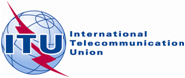 Extract from Annex 2 to Document 5A/306(Source:	Document 5A/TEMP/103 Rev.1)Extract from Annex 2 to Document 5A/306(Source:	Document 5A/TEMP/103 Rev.1)24 May 2013Extract from Annex 2 to Document 5A/306(Source:	Document 5A/TEMP/103 Rev.1)English onlyWorking Party 5AWorking Party 5Aliaison statement to BWA external organizationS 
the work for revision of recommendation itu-r F.1763liaison statement to BWA external organizationS 
the work for revision of recommendation itu-r F.1763Radio interface standards for broadband wireless access systems
in the fixed service operating below 66 GHzRadio interface standards for broadband wireless access systems
in the fixed service operating below 66 GHz